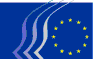 Evropski ekonomsko-socialni odborBruselj, 27. avgust 2018Kazalo:1.	EKONOMSKA IN MONETARNA UNIJA TER EKONOMSKA IN SOCIALNA KOHEZIJA	32.	ENOTNI TRG, PROIZVODNJA IN POTROŠNJA	103.	PROMET, ENERGIJA, INFRASTRUKTURA IN INFORMACIJSKA DRUŽBA	134.	KMETIJSTVO, RAZVOJ PODEŽELJA IN OKOLJE	165.	ZAPOSLOVANJE, SOCIALNE ZADEVE IN DRŽAVLJANSTVO	21Na zasedanju so bila sprejeta naslednja mnenja:EKONOMSKA IN MONETARNA UNIJA TER EKONOMSKA IN SOCIALNA KOHEZIJASveženj o nedonosnih kreditihPoročevalec: Juan MENDOZA CASTRO (delojemalci – ES)Referenčni dokumenti:	COM(2018) 134 final – 2018/0060 (COD)COM(2018) 135 final – 2018/0063 (COD)EESC-2018-01109-00-00-AC-TRAGlavne točkeEESO:pozdravlja sveženj ukrepov Komisije, ki je osrednji element prizadevanj EU za obvladovanje perečega vprašanja nedonosnih kreditov ter je bistvenega pomena za napredek pri vzpostavljanju bančne unije;opozarja na družbene posledice finančne krize z vidika izključenosti, socialne pravičnosti in ovir za dokončno oblikovanje notranjega trga;kreditne institucije poziva k odgovornemu posojanju;se strinja z uporabo obveznih bonitetnih varovalnih mehanizmov kot preventivnega ukrepa, s katerim se zagotovi zadostno kritje prihodnjih nedonosnih kreditov;vendar poudarja, da v enotnem pristopu niso upoštevane še vedno obstoječe razlike v nacionalnem civilnem pravu in pri trajanju postopkov pred civilnimi sodišči;opozarja, da časovni razpored za oblikovanje rezervacij za nove nedonosne kredite lahko banke prisili v njihovo hitro odprodajo;poziva Komisijo, naj preuči specifični položaj manjših in specializiranih podjetij z manj zapleteno sestavo sredstev;predlaga izvedbo posebne analize morebitnega učinka predlagane uredbe na banke, na razpoložljivost kreditov za gospodinjstva, na mala in srednja podjetja (MSP) in na rast BDP;meni, da bi moral biti računovodski okvir MSRP 9 obvezen za vse banke, da se še ublažijo razlike pri oblikovanju rezervacij, ki izhajajo iz različnih okvirov;ugotavlja, da Komisija daje odgovor na številne probleme razdrobljenih sekundarnih trgov nedonosnih kreditov v EU;vendar pa meni, da regulatorji ne smejo spodbujati prodaje teh kreditov;poudarja pomen varstva potrošnikov in zaščite delavcev v zvezi s posledicami prenosov kreditov;pozdravlja pravico do poštenega sojenja na nacionalnem sodišču, če je potrebno in če je uporaba tega postopka, kot je predlagan v direktivi, omejena;ugotavlja, da so zunajsodni postopki sicer lahko koristni za kreditodajalca, vendar pa je problem nedonosnih kreditov mogoče rešiti predvsem s krepitvijo sodnih postopkov v vsej EU.Kontaktna oseba: Krisztina Perlaky-Tóth(tel.: 00 32 2 546 9740 – e-naslov: Krisztina.PerlakyToth@eesc.europa.eu)Zmanjšanje ovir za čezmejno distribucijo investicijskih skladovPoročevalec: Petr ZAHRADNÍK (delodajalci – CZ)Referenčni dokumenti:	COM(2018) 89 final	COM(2018) 92 final – 2018/0041 (COD)	COM(2018) 96 final – 2018/0044 (COD)	COM(2018) 110 final – 2018/0045 (COD)	EESC-2018-01533-00-00-AC-TRAGlavne točkeEESO:podpira sistematična prizadevanja za uvedbo vseh bistvenih elementov unije kapitalskih trgov do leta 2019 in pričakuje koristi v obliki večjih naložbenih priložnosti in učinkovitejšega finančnega posredništva;meni, da je treba najti ravnotežje med zahtevami za zaščito vlagateljev, ki so pri tem vprašanju izhodiščne, ter omogočanjem zadostnega manevrskega prostora snovalcem in distributerjem naložbenih produktov;meni, da so ključne regulativne ovire za čezmejno distribucijo investicijskih skladov trenutno zahteve trženja, regulativne pristojbine, postopki priglasitve in upravne zahteve na nacionalni ravni. Zaveda pa se tudi drugih ovir, na primer davčnih predpisov;meni, da glavni razlogi zdajšnjih ovir za čezmejno distribucijo investicijskih skladov pravzaprav ne izhajajo iz obstoječih uredb, temveč predvsem iz pomanjkanja navodil Evropskega organa za vrednostne papirje in trge (ESMA), zaradi česar imajo posamezne nacionalne jurisdikcije različna pravila;meni, da bi bilo za doseganje učinka ekonomije obsega treba omejiti „nacionalno kreativnost“ pri oblikovanju struktur pristojbin in ubrati pristop jasno opredeljenih in nedvoumnih nacionalnih predpisov, katerih vsebina bo znotraj EU usklajena;odobrava in podpira namero za večjo preglednost regulativnih pristojbin;odobrava vzpostavitev podatkovne zbirke agencije ESMA, vendar pripominja, da v zvezi s tem ne bi smele biti uvedene dodatne zahteve za poročanje upravitelja premoženja;se nagiba k temu, da bi bila odločitev o prenehanju trženja investicijskih skladov neobvezna in odvisna od upravitelja premoženja;priporoča uvedbo podrobnejših pravil, da se zagotovi preverjanje kvalifikacij in usposobljenosti oseb, ki opravljajo investicijske storitve.Kontaktna oseba: Georgios Meleas(tel.: 00 32 2 546 9795 – e-naslov: georgios.melea@eesc.europa.eu)Okvir za krite obveznicePoročevalec: Daniel MAREELS (delodajalci – BE)Referenčni dokumenti:	COM(2018) 93 final – 2018/0042 (COD)	COM(2018) 94 final – 2018/0043 (COD)	EESC-2018-01058-00-00-AC-TRAGlavne točkeEESO:pozdravlja predloge o kritih obveznicah in poziva k hitremu napredku za dosego dobrih rezultatov, zlasti ker predlogi prispevajo k izpolnitvi ciljev, da se vzpostavi unija kapitalskih trgov ter dokonča ekonomska in monetarna unija. Krite obveznice poleg tega spodbujajo čezmejne finančne transakcije in s tem tudi večjo delitev tveganja z zasebnim sektorjem;poziva k temu, da se izkoristi priložnost, da se bodo krite obveznice obsežno uporabljale in da bodo zanje nastali trgi po vsej EU;poziva k okrepitvi trenutnega vodilnega položaja EU na svetovnih trgih kritih obveznic;podpira izbrani pristop minimalne uskladitve na podlagi nacionalnih ureditev, pa tudi vsebino predlogov in njihove trdne temelje, ki so jih postavili Evropski parlament, nadzorniki in druge zainteresirane strani;poudarja, kako pomembno je, da se sredstva, ustvarjena s kritimi obveznicami, nato uporabijo za dodatno financiranje vlad, podjetij in gospodinjstev;pozdravlja dejstvo, da naj bi predlog tudi manjšim bankam omogočil dostop do kritih obveznic;vendar poziva, naj se še dodatno preveri, kako to možnost čim bolj izkoristiti;predlaga dodatni razmislek, kateri dodatni ukrepi so potrebni za vzbuditev zanimanja med zasebnimi varčevalci in potrošniki za te obveznice;priporoča, da bi bila uporaba evropskega znaka za krite obveznice obvezna; priporoča, da se obdobje za oceno teh predlogov podaljša s treh na pet let. Kontaktna oseba: Krisztina Perlaky-Tóth(tel.: 00 32 2 546 9740 – e-naslov: Krisztina.PerlakyToth@eesc.europa.eu)Finančna tehnologija (sporočilo)Poročevalec: Petru Sorin DANDEA (delojemalci – RO)Referenčna dokumenta:	COM(2018) 109 finalEESC-2018-01056-00-00-AC-TRAGlavne točkeEESO:podpira načrt Komisije in meni, da lahko razvoj finančne tehnologije v evropskem finančnem sektorju ponudi vrsto priložnosti tako za evropska podjetja kot za njihove stranke;meni, da je treba ukrepe iz akcijskega načrta, ki se nanašajo na okrepitev kibernetske varnosti in odpornosti finančnega sektorja ter so brez dvoma zelo pomembni, kljub vsemu dopolniti s predpisi, ki bodo zagotavljali enoten razvoj finančne tehnologije v EU;meni, da bi morala za akterje na področju finančne tehnologije veljati enaka pravila kot za finančni sektor, zlasti ko gre za odpornost, kibernetsko varnost in nadzor;priporoča Komisiji, naj v sodelovanju z evropskimi nadzornimi organi natančno spremlja, kaj se dogaja s kriptovalutami in njihovo visoko stopnjo nestabilnosti. Po potrebi bi bilo treba sprejeti vse nujne ukrepe na ravni EU, da ne bosta kakorkoli ali kadarkoli ogrožena varnost in stabilnost finančnega in gospodarskega sistema;priporoča državam članicam, naj oblikujejo in uresničijo programe aktivnih ukrepov za trg dela, da bi lahko delavci, ki so zaradi tehnoloških inovacij v finančnem sektorju izgubili službo, čim hitreje našli novo zaposlitev.Kontaktna oseba: Gerald Klec(tel.: 00 32 2 546 9909 – e-naslov: gerald.klec@eesc.europa.eu)Množično in medsebojno financiranjePoročevalec Daniel MAREELS (delodajalci – BE)Referenčni dokumenti:	COM(2018) 99 final – 2018/0047 (COD)	COM(2018) 113 final – 2018/0048 (COD)	EESC-2018-01108-00-00-AC-TRAGlavne točkeEESO:izrecno podpira predloge za vzpostavitev ugodnega okvira za množično financiranje na podlagi 29. ureditve; poziva k hitremu ukrepanju za dosego dobrih rezultatov, zlasti ker se ta prizadevanja umeščajo v širši okvir, ki je za Odbor posebnega pomena;pozdravlja dejstvo, da je upoštevano financiranje malih, mladih in inovativnih podjetij. Množično financiranje je pomemben del njihovih možnosti za pridobitev sredstev, zlasti ko iz zagonskega podjetja preidejo v fazo širitve in tradicionalni viri financiranja niso vedno na voljo. Hkrati se tako za vlagatelje ustvarjajo številnejše in boljše investicijske možnosti;odobrava dejstvo, da se uporabljajo inovativni produkti in rešitve, podprte s sodobno tehnologijo, s čimer ta v prihodnost usmerjeni predlog prispeva tudi k uresničevanju enotnega digitalnega trga. Dodana je še čezmejna razsežnost, ki prispeva k učinkovitemu povezovanju in poglabljanju kapitalskih trgov. Najpomembnejša naloga bi morala biti vzpostavitev enotnega usklajenega trga v EU, na katerem za podjetnike in vlagatelje veljajo ista pravila;želi izraziti zadovoljstvo, ker se obravnavajo tveganja, povezana z množičnim financiranjem in trgi za takšno financiranje, vendar hkrati meni, da bi bilo treba tem vidikom, vsaj v začetnem obdobju, nameniti še večjo pozornost, da jih bo mogoče še bolje opredeliti ali jih zmanjšati, kjer je to mogoče;meni, da je ocena tveganja za posamezne projekte na platformah za množično financiranje preveč prepuščena trgom in vlagateljem. Po njegovem mnenju so potrebni ustrezni ukrepi za boljšo opredelitev ali zmanjšanje vseh tveganj, tako finančnih kot nefinančnih. Navsezadnje je glavna skrb boljša zaščita vlagateljev;meni, da se naloge Evropskega organa za vrednostne papirje in trge (ESMA) zdijo jasne, naloge nacionalnih nadzornih organov pa malo manj. Odbor meni, da je tukaj nujna večja jasnost, in se sprašuje, ali nacionalnim nadzornim organom ne bi bilo treba dodeliti precej velike vloge, saj so bližje nacionalnim trgom in lahko bolje ocenijo lokalne razmere.Kontaktna oseba: Georgios Meleas(tel.: 00 32 2 546 9740 – e-naslov: Georgios.Meleas@eesc.europa.eu)Obdavčitev dobička multinacionalnih družb v digitalnem gospodarstvuPoročevalca:	Krister ANDERSSON (delodajalci – SE)Petru Sorin DANDEA (delojemalci – RO)Referenčni dokumenti:	COM(2018) 147 final – 2018/0072 (CNS)	COM(2018) 148 final – 2018/0073 (CNS)	EESC-2018-01556-00-00-AC-TRAGlavne točkeEESO:pozdravlja dejstvo, da Komisija daje pobude za obdavčitev digitalnega gospodarstva in dodatno spodbuja mednarodne razprave s predstavitvijo jasnega primera, kako bi lahko spremenili sedanja načela obdavčitve;meni, da potrebujemo končno rešitev na svetovni ravni, da bi bolje izkoristili koristi globalizacije z ustreznim globalnim upravljanjem in globalnimi pravili, in zato pozdravlja tesno sodelovanje med Komisijo, državami članicami in Organizacijo za gospodarsko sodelovanje in razvoj (OECD), da bi podprli oblikovanje mednarodne rešitve;meni, da je zelo pomembno določiti nova načela za pripisovanje dobička pravnih oseb določeni državi EU in njihovo obdavčitev, in sicer v dialogu s trgovinskimi partnerji;poudarja, da bi oceno učinka morala dopolniti analiza učinka, ki ga bo imel začasni ukrep na naložbe, zagonska podjetja, delovna mesta in rast. Pokazati bi tudi morala, kako bo predlog vplival na MSP;poudarja, da z začasnim ukrepom, ki ga predlaga Komisija v zvezi z obdavčitvijo nekaterih digitalnih storitev, ne bi bil obdavčen dobiček pravnih oseb, ampak promet, in da se ta pristop razlikuje od globalnega sistema obdavčitve dohodkov pravnih oseb, ki temelji na obdavčitvi dobička, vendar priznava, da država prodaje ne bo prejela davkov od dobička digitalnih podjetij, ki niso fizično prisotna;je zaskrbljen, da bi takšna sprememba obdavčitve koristila večjim gospodarstvom z veliko potrošniki na račun manjših izvoznih gospodarstev. Poudarja, da mora biti vsaka kratkoročna ali dolgoročnejša rešitev za obdavčitev digitalnih poslovnih modelov gospodarsko pravična in enaka za vsa gospodarstva v EU;ugotavlja, da ni samoderogacijske klavzule ali drugega mehanizma, ki bi zagotavljal odpravo začasnega davčnega ukrepa, ko bo sprejeta dolgoročnejša rešitev, zato odločno spodbuja Svet, naj v primeru uvedbe začasnega ukrepa pripravi taka pravila;poudarja, da je predlog o uvedbi davka na promet sprožil obsežno mednarodno razpravo, kar je bil eden od namenov pobude. Evropa mora zdaj doseči skupno stališče v tekočih razpravah v okviru OECD.Kontaktna oseba: Jüri Soosaar(tel.: 00 32 2 546 9740 – e-naslov: Juri.Soosaar@eesc.europa.eu )Carinsko območje Unije – spremembaReferenčna dokumenta:	COM(2018) 261 final – 2018/0124 (CNS)EESC-2018-02930-00-00-AC-TRAOdbor se strinja z vsebino predloga Komisije in nima nobenih pripomb, zato je o tem predlogu sklenil podati pozitivno mnenje.Kontaktna oseba: Jüri Soosaar(tel.: 00 32 2 546 9740 – e-naslov: Juri.Soosaar@eesc.europa.eu)DDV – podaljšanje obdobja uporabe neobveznega mehanizma obrnjene davčne obveznosti in mehanizma za hiter odzivReferenčna dokumenta:	COM(2018) 298 final – 2018/0150 (CNS)EESC-2018-03522-00-00-AC-TRAOdbor se strinja z vsebino predloga Komisije in nima nobenih pripomb, zato je o tem predlogu sklenil podati pozitivno mnenje.Kontaktna oseba: Jüri Soosaar(tel.: 00 32 2 546 9740 – e-naslov: Juri.Soosaar@eesc.europa.eu)ENOTNI TRG, PROIZVODNJA IN POTROŠNJASEPA – širitev: Razširitev enotnega območja plačil v eurihPoročevalec: Daniel MAREELS (delodajalci – BE)Referenčna dokumenta:	COM(2018) 163 final – 2018/0076 (COD)EESC-2018-01993-00-00-AC-TRAGlavne točkeEESO:pozdravlja obravnavani predlog, s katerim se bodo znižala nadomestila za čezmejna plačila v eurih v državah članicah zunaj euroobmočja;se zavzema za čim prejšnje izvajanje tega predloga;meni, da so to poglabljanje enotnega trga in pozitivne gospodarske posledice, ki bodo iz tega nastale, pomembni;pozdravlja dejstvo, da se tako dosega tudi prvotni namen območja SEPA, in sicer, da bi vsa plačila v eurih v EU obravnavali kot domača plačila;poziva, naj se nameni več pozornosti stroškom za banke, ki izhajajo iz tega predloga;meni, da so te nove, dodatne zahteve glede preglednosti upravičene, saj bodo potrošnikom pri tovrstnih transakcijah omogočile pravo izbiro ob ustrezni ceni; meni, da gre brez dvoma za edinstveno priložnost za dobro in jasno obveščanje vseh državljanov Unije, da se jim pojasni, kako EU prinaša pozitivne spremembe za vse in rešitve za vsakdanje probleme.Kontaktna oseba: Claudia Drewes-Wran(tel.: 00 32 2 546 80 67 – e-naslov: claudia.drewes-wran@eesc.europa.eu)Uporaba standarda Euro 5 pri homologaciji dvo- ali trikolesnih vozil in štirikolesnikovPoročevalec: Gerardo LARGHI (delojemalci – IT)Referenčna dokumenta:	COM(2018) 137 final – 2018/0065 (COD)EESC-2018-02263-00-00-ACGlavne točkeEESO:pozdravlja predlog, saj ustvarja ravnotežje med potrebo po razvoju tehnologij z majhnim vplivom na okolje (homologacija vozil, skladnih s standardom Euro 5) in dejanskimi zmožnostmi določenih podjetij, da jih v predvidenem času uvedejo (tehnična izvedljivost);meni, da bo uredba pozitivno vplivala na stroške podjetij in posledično tudi na stroške potrošnikov;je naklonjen podaljšanju pooblastila Komisiji za sprejemanje delegiranih aktov za naslednjih pet let;ocenjuje, da je to nujno za pravočasno prilagajanje veljavne zakonodaje stalnemu tehnološkemu razvoju in razvoju trga na tem področju;Komisiji priporoča, naj čim prej izvede dodatno študijo o porabi energije vozil kategorije L1e-A in L1e-B, da bi podjetjem v tem sektorju zagotovili jasen pravni okvir;podpira predlog Komisije, da je treba določiti poznejši datum začetka uporabe mejnih vrednosti emisij Euro 5 za lahke štirikolesnike (lahki „kvadrimobil“ – L6e-B), trikolesne mopede (L2e-U) ter motorna kolesa trial (L3e-AxT) in enduro (L3e-AxE);priporoča, da se izvzetje zanje podaljša do leta 2024, kot je bilo prvotno predvideno v oceni učinka.Kontaktna oseba: Claudia Drewes-Wran(tel.: 00 32 2 546 80 67 – e-naslov: claudia.drewes-wran@eesc.europa.eu)Revizija uredbe o trženju in uporabi predhodnih sestavin za eksplozivePoročevalec: David SEARS (delodajalci – UK)Referenčna dokumenta:	COM(2018) 209 final – 2018/0103 (COD)EESC-2018-02235-00-00-AC-TRAGlavne točkeEESO sicer pozdravlja predlagano uredbo, vendar:ugotavlja, da je treba na številnih področjih razmisliti o večji jasnosti v zvezi s področjem uporabe uredbe in njenim izvajanjem;izraža dvom, da bo uvrstitev tako zelo različnih snovi v en sam regulativni sistem učinkovita. Na ta način je zakonodajo težko oblikovati, še težje pa jo je izvajati;priporoča drugačen pristop na osnovi snovi.Kontaktna oseba: Jean-Pierre Faure(tel.: 0032 2 546 96 15 – e-naslov: jean-pierre.faure@eesc.europa.eu)Carinski zakonik Unije (sprememba)Glavni poročevalec: Antonello PEZZINI (delodajalci – IT)Referenčna dokumenta:	COM(2018) 259 final – 2018/0123 (COD)EESC-2018-02825-00-00-AC-TRAGlavne točkeEESO:podpira predlagani regulativni okvir, tj. spremembe predpisov in tehničnih standardov carinskega zakonika Unije; odpravo tehničnih napak in izpustitev, vključno z uskladitvijo zakonika z mednarodnim sporazumom med EU in Kanado (CETA); vključitev občine Campione d’Italia in teritorialnih voda Luganskega jezera v carinsko območje Unije, kot zahteva zadevna država članica;v zvezi z vključitvijo „ozemeljskih enklav“ priporoča, naj se posebna pozornost nameni hkratnim nujnim spremembam direktiv 2008/118/ES (direktiva o trošarinah) in 2006/112/ES (direktiva o DDV);Komisijo poziva, naj mu leta 2021 predloži načrtovano poročilo o vmesnem vrednotenju pravnega okvira carinskega zakonika Unije, da bi ocenil njegovo primernost glede na spremembe, uvedene s to uredbo, in učinkovitost skupnih elektronskih sistemov, ki bi morali delovati do tega leta.Kontaktna oseba: Jana Valant(tel.: 00 32 2 546 8924 – e-naslov: jana.valant@eesc.europa.eu)PROMET, ENERGIJA, INFRASTRUKTURA IN INFORMACIJSKA DRUŽBAUčinki nove brezogljične, decentralizirane in digitalizirane strukture oskrbe z energijo na zaposlovanje in regionalna gospodarstvaPoročevalec: Lutz RIBBE (Raznolikost Evrope – DE)Referenčni dokument:	Mnenje na lastno pobudo	EESC-2018-00984-00-00-AC-TRAGlavne točkeGlavno sporočilo mnenja je, da preusmeritev energetskega sistema v brezogljično, decentralizirano in digitalno oskrbo prinaša velike priložnosti, zlasti za strukturno šibke in podeželske evropske regije Razvoj na področju energije iz obnovljivih virov lahko pomembno ugodno vpliva na zaposlovanje. Oblikovati ga je mogoče tako, da se za regionalno gospodarstvo ustvarijo popolnoma nove spodbude. Zato obstaja možnost za medsebojno krepitev evropske energetske in kohezijske politike prek njunih pozitivnih učinkov. Evropski ekonomsko-socialni odbor obžaluje, da niti Komisija niti države članice tega potenciala še niso prepoznale v zadostni meri, kaj šele, da bi ga izkoristile.EESO priporoča, da se v okviru regionalnih načrtov za energetsko krožno gospodarstvo pripravijo analize, ki bi omogočile ločeno oceno potenciala regionalnega gospodarstva, kar zadeva energijo iz obnovljivih virov, za vsako posamezno regijo. Regionalni načrti za energetsko krožno gospodarstvo bi bili lahko podlaga za strukturiran in ločen dialog s prebivalci na lokalnem območju, saj je ta dialog pomemben za a) ohranjanje oziroma vzpostavitev lokalnega sprejetja energije iz obnovljivih virov in b) za krepitev regionalnih poslovnih središč.Kontaktna oseba: Kristian Krieger(tel.: 00 32 2 546 8921 – e-naslov: Kristian.Krieger@eesc.europa.eu)Vloga prometa pri uresničevanju ciljev trajnostnega razvoja in posledični vpliv na oblikovanje politik EUPoročevalka: Tellervo KYLÄ-HARAKKA-RUONALA (delodajalci – FI)Referenčni dokument:	Mnenje na lastno pobudo	EESC-2018-00982-00-00-AC-TRAGlavne točkePromet je pomemben dejavnik pri doseganju več ciljev trajnostnega razvoja, saj močno prispeva k njihovemu uresničevanju na področju gospodarskega razvoja, industrije, malih in srednjih podjetij ter trgovine in naložb. S tem pripomore k doseganju ciljev za spodbujanje zaposlovanja in blaginje ter zmanjšanje neenakosti in izključenosti. Po drugi strani se promet v zvezi s cilji trajnostnega razvoja sooča z mnogimi izzivi, kot so zmanjšanje podnebnega in okoljskega vpliva, izboljšanje prometnih sistemov in prometne varnosti ter reševanje vprašanj glede delovnih mest in dostojnega dela.EESO poziva Komisijo, naj pripravi nov, celostni politični okvir za naslednjo generacijo prometne politike, hkrati pa naj preuči kazalnike za cilje trajnostnega razvoja z vidika prometa in se bolj usmeri v razvoj kazalnikov, ki so ustrezni, kažejo realistično in informativno sliko razvoja ter so v skladu s celostnim pristopom.Pri snovanju politik EU je treba zagotoviti ugodne pogoje, da bo promet izpolnjeval potrebe ljudi in podjetij po mobilnosti. V skladu s cilji trajnostnega razvoja to zahteva pomembne naložbe v ustrezno infrastrukturo, inovacije in dobro delujoče prometne sisteme, vključno z javnim prevozom. Hkrati pa je treba zaradi digitalizacije in robotizacije ustrezno obvladovati priložnosti in izzive. Ker promet zadeva vso družbo, je izjemno pomembno, da pri pripravi in izvajanju prometne politike sodeluje civilna družba.Kontaktna oseba: Erika Paulinova(tel.: 00 32 2 546 8457 – e-naslov: Erika.Paulinova@eesc.europa.eu)Posodobitev predpisov o uvedbi vrhnjega domenskega imena .euPoročevalec: Philippe DE BUCK (delodajalci – BE)Referenčna dokumenta:	COM(2018) 231 final – 2018/0110 (COD)EESC-2018-02477-00-00-AC-TRAGlavne točkeVrhnja domena .eu je domensko ime Evropske unije in njenih državljanov. Dodeljena je EU, upravlja pa jo Evropska komisija. EESO podpira cilje iz uredbe, ki jo predlaga Komisija o izvajanju in delovanju vrhnjega domenskega imena .eu ter razveljavitvi Uredbe (ES) št. 733/2002 in Uredbe Komisije (ES) št. 874/2002. Namen predloga uredbe je, da se na eni strani odpravijo zastarele določbe, na drugi pa omogoči hitrejše odzivanje na prihodnji razvoj.Odbor podpira širitev pogojev za upravičenost, da bodo lahko tudi fizične osebe pridobile domensko ime .eu. Med pogoje ne sodi več prebivanje v državi članici Evropske unije. Ker bo vsem državljanom držav članic, ne glede na državo njihovega prebivališča, omogočena pridobitev domenskega imena .eu, se ne bo povečala samo prepoznavnost EU, temveč bo z domenskim imenom izrecno izkazana tudi njihova povezanost z EU. EESO podpira ustanovitev sveta več zainteresiranih strani in želi biti v njem zastopan.EESO se zaveda, da se register imenuje po koncu odprtega razpisnega postopka, vendar želi poudariti, da je treba storiti vse, da se delovanje .eu nemoteno nadaljuje. Poziva, naj bo celoten proces popolnoma pregleden. Vsa merila za izbor bi bilo treba precej vnaprej jasno opredeliti, zlasti vprašanje, ali je register lahko komercialno podjetje. EESO želi poudariti dejstvo, da je spletni identifikator pomemben za državljane, podjetja in organizacije EU, zato bi morali domensko ime .eu imeti za storitev splošnega pomena. Zato mora biti register nepridobitna organizacija, ki se ukvarja zgolj z operativnim vodenjem domenskega imena, morebitni presežek pa bi se moral stekati v proračun EU.Kontaktna oseba: Maja Radman(tel.: 00 32 2 546 93 9051 – e-naslov:Maja.Radman@eesc.europa.eu)KMETIJSTVO, RAZVOJ PODEŽELJA IN OKOLJEPrenovitev Uredbe št. 850/2004 o obstojnih organskih onesnaževalihPoročevalec: Brian CURTIS (delojemalci – UK)Referenčna dokumenta:	COM(2018) 144 final – 2018/0070 (COD)EESC-2018-01688-00-00-AC-TRAGlavne točkeEvropski ekonomsko-socialni odbor odobrava predlog Komisije, katerega namen je prenoviti uredbo o obstojnih organskih onesnaževalih, da se zagotovi usklajeno in učinkovito izpolnjevanje obveznosti, ki jih ima EU v okviru Stockholmske konvencije.Odbor poudarja, da sta v Uniji že odpravljena dajanje v promet in uporaba večine obstojnih organskih onesnaževal. Ker pa so obstojna organska onesnaževala izjemno nevarna za ljudi in okolje, je treba njihovo proizvodnjo prepovedati, izjeme pa omejiti na posebno rabo. Zato EESO spodbuja Komisijo, naj sprejme strožje nadzorne ukrepe, in sicer v skladu s previdnostnim pristopom in Deklaracijo iz Ria o okolju in razvoju.EESO podpira predlog o prenosu nalog s Komisije na Evropsko agencijo za kemikalije, da se vzpostavi ustreznejši okvir za zagotavljanje upravne, znanstvene in tehnične podpore pri izvajanju. Kljub temu pa opozarja na potrebo po vzpostavitvi zanesljive delovne metode, v katero bodo vključeni Komisija, agencija, države članice in deležniki.EESO priporoča ustrezno in omejeno uporabo delegiranih aktov, da se ohrani odprt dialog z vsemi deležniki, s posebnim poudarkom na ozaveščanju javnosti in preglednosti.EESO spodbuja EU, naj na svetovni ravni prevzame vodilno vlogo v boju proti obstojnim organskim onesnaževalom. Ukrepi EU bi morali biti usmerjeni v uskladitev nacionalnih strategij in zakonodaje za spremljanje in nadzor obstojnih organskih onesnaževal. Odbor zlasti meni, da bi morala EU v dvo- in večstranskih trgovinskih sporazumih spodbujati trajnost in ohraniti določbe o obstojnih organskih onesnaževalih.Odbor podpira predlog o organizaciji obsežne kampanje ozaveščanja o obstojnih organskih onesnaževalih na ravni EU v okviru trajnostnega razvoja. Meni, da bi bila odprta podatkovna zbirka o obstojnih organskih onesnaževalih lahko uporabno orodje za podjetja in potrošnike.EESO meni, da bi moralo biti usposabljanje o obstojnih organskih onesnaževalih obvezno in na voljo za vse evropske delavce, ki se pri delu posredno ali neposredno srečujejo s temi snovmi. EESO zlasti priporoča, da se pobude za izobraževanje in usposabljanje uskladijo in obravnavajo kot del iste strategije v skladu s pristopom vseživljenjskega učenja.Kontaktna oseba: Conrad Ganslandt(tel.: 00 32 2 546 82 75 – e-naslov: conrad.ganslandt@eesc.europa.eu)Okvir za spremljanje krožnega gospodarstvaPoročevalec: Cillian Lohan (Raznolikost Evrope – IE)Soporočevalka: Tellervo Kylä-Harakka-Ruonala (delodajalci – FI)Referenčna dokumenta:	COM(2018) 29 finalEESC-2018-00464-00-00-AC-TRAGlavne točkeEESO pozdravlja sporočilo o spremljanju izvajanja krožnega gospodarstva (COM(2018) 29 final), saj je to pomemben nadaljnji korak po akcijskem načrtu za krožno gospodarstvo, kot je bilo priporočeno v mnenju EESO o svežnju o krožnem gospodarstvu. Sporočilo je dobro izhodišče, vendar pa v njem manjka več pomembnih in bistvenih kazalnikov:okoljsko primerna zasnova,razvoj (novih) poslovnih modelov,sodelovalno gospodarstvo,socialni kazalniki inpodatki o emisijah.EESO ugotavlja, da ni bil udeležen v postopku posvetovanja za pripravo kazalnikov, čeprav je posvetovalni organ institucij EU.Krožno gospodarstvo je povezano z nizkoogljičnim gospodarstvom in cilji trajnostnega razvoja, kar bi se moralo pri kazalnikih za spremljanje upoštevati. Spremljanje ne sme biti preveč osredotočeno na odpadke.Opredelitev „sektorjev krožnega gospodarstva“ je ozka in bi morala biti podrobnejša, saj vpliva na več kazalnikov.Pomanjkanje podatkov na določenih področjih ne bi smelo biti razlog za izključitev. Jasno bi bilo treba pokazati na vrzeli v podatkih in opredeliti strategije za njihovo zapolnitev. Če se bomo še naprej omejevali na tradicionalne stare podatke, ne bo mogoče natančno meriti prehoda na nov gospodarski model.V politikah in predpisih so neskladnosti, ki ovirajo prehod poslovnega sektorja na model krožnega gospodarstva. Neskladnosti je treba popisati v okviru za spremljanje.Uporabo javnih sredstev je treba beležiti z ločenim kazalnikom. Naložbe, ki so bile izrecno usmerjene v pobude za krožno gospodarstvo, bi morale vključevati podatke, ki bi se lahko uporabili za razvoj tega kazalnika. Prav tako je treba spremljati „porabljeni denar“ in „vloženi denar“.Evropska platforma za krožno gospodarstvo bi morala postati gonilo za zagotavljanje sodelovanja deležnikov, ki so aktivni na tem področju, da bi to dosegli, pa bi bilo treba pripraviti in izvajati komunikacijsko strategijo s konkretnimi cilji.Izmeriti bi bilo treba ozaveščanje in izobraževanje potrošnikov in uporabnikov, da bi bolje razumeli vlogo potrošnikov v krožnem gospodarstvu in toku materialov. Spodbujati in izmeriti bi bilo treba infrastrukturno podporo, ki potrošnikom omogoča ustreznejše ravnanje za učinkovito rabo virov, ter dejavnosti, ki podpirajo prehod od „potrošnikov“ do „uporabnikov“.Kontaktna oseba: Laura Broomfield(tel.: 00 32 2 546 8258 – e-naslov: Laura.Broomfield@eesc.europa.eu)Večletni načrt za pridneni ribolov v zahodnem SredozemljuPoročevalec: Gabriel Sarró Iparraguirre (Raznolikost Evrope – ES)Referenčna dokumenta:	COM(2018) 115 final – 2018/0050 (COD)EESC-2018-01373-00-00-AC-TRAGlavne točkeEESO se strinja z Evropsko komisijo, da je potreben večletni načrt za ribolov pridnenih vrst v zahodnem Sredozemskem morju z ukrepi za ustavitev prelova večine staležev pridnenih vrst, za katere so podatki na voljo. EESO zato meni, da je za ribolov z vlečnimi mrežami primerna ureditev ribolovnega napora na podlagi ribolovnih dni in po geografskih območjih, in pozdravlja možnost, da se v primeru neuspešne ureditve ribolovnega napora uvede sistem na podlagi celotnega dovoljenega ulova (TAC).S tega vidika bo do predvidenega datuma sprejetja in začetka veljavnosti tega predloga (ne prej kot sredi leta 2019) težko doseči največji trajnostni donos za vse staleže do leta 2020. EESO zato podpira mednarodno zavezo EU glede doseganja največjega trajnostnega donosa do leta 2020, kar je v okviru tega večletnega načrta bistvenega pomena, zlasti za vrste, ki so najbolj prelovljene in jim grozi biološko izčrpanje. Zato bi bilo treba za vse staleže določiti bolj realne in razumne roke glede doseganja največjega trajnostnega donosa.EESO se zaveda regionalnih posebnosti ribolova v Sredozemlju, vendar meni, da je treba zaradi „posebnosti“ Sredozemlja sprejeti reformo ribištva, zato sozakonodajalcema priporoča, da podpreta ustrezno ureditev, ki bi zagotavljala enakost evropskih pomorskih regij in sredozemski regiji omogočila, da v celoti uresniči cilje skupne ribiške politike.EESO se zaveda, da se je število ribiških plovil v zadnjih letih precej zmanjšalo, vendar obžaluje, da ta prizadevanja ribiškega sektorja niso prispevala k zmanjšanju dejanske ribolovne umrljivosti za ključne staleže zlasti zaradi strukturne presežne zmogljivosti nekaterih segmentov flote, predvsem plovil z vlečnimi mrežami, in večje učinkovitosti ribolova zaradi modernizacije ladijskih motorjev ter ribolovnih orodij in tehnologij.EESO glede na obsežen prelov v tej regiji priznava, da je treba sprejeti posebne ukrepe za prostorsko-časovno omejitev za vlečne mreže, ki so glavno ribolovno orodje na območjih iz tega načrta, da bi tako znatno zmanjšali vpliv na neželen ulov pridnenih vrst, zlasti nedoraslih rib, ter na pomembne habitate rib (območja drstitve in območja za gojenje), če bi bilo to nujno glede na znanstvena poročila.EESO priporoča, naj sozakonodajalca odpravita prepoved uporabe vlečnih mrež do izobate 100 m, ki velja vsako leto med 1. majem in 31. julijem.Kontaktna oseba: Arturo Iniguez(tel.: 00 32 2 546 87 68 – e-naslov: Arturo.Iniguez@eesc.europa.eu)Kakovost vode, namenjene za prehrano ljudi (prenovitev)Poročevalec: Gerardo Larghi (delojemalci – IT)Referenčna dokumenta:	COM(2017) 753 final – 2017/0332 (COD)EESC-2018-01285-00-00-AC-TRAGlavne točkeEvropski ekonomsko-socialni odbor odobrava predlog Komisije za posodobitev direktive o pitni vodi ter se v veliki meri strinja z njegovo strukturo, cilji in ukrepi. Z zadovoljstvom poudarja, da se je prvič uspešno zaključil zakonodajni postopek, ki izhaja iz evropske državljanske pobude in upošteva njene temeljne predloge. Hkrati opozarja, da se pri več kot 99 % dobavljene pitne vode v EU izpolnjujejo zahteve veljavne Direktive 98/83/ES.EESO tako kot v svojih prejšnjih mnenjih obžaluje, da predlog direktive dostopa do pitne vode in komunalne ureditve ne opredeljuje izrecno kot univerzalne človekove pravice, kot je bilo zahtevano s pobudo Right2Water (Pravica do vode) in ki se kot taka priznava v ciljih trajnostnega razvoja Organizacije združenih narodov.EESO meni, da je lahko model, ki ga je predlagala Svetovna zdravstvena organizacija in ki temelji na minimalni dnevni količini vode na osebo, ustrezna rešitev. Pri tej temi je pomembno ohraniti celostni pristop, vključiti standarde trajnosti in krožnega gospodarstva ter okoljske, gospodarske in socialne vidike. EESO podpira uvedbo ukrepov, s katerimi bi se od držav članic zahtevalo, da zagotovijo lažji dostop do pitne vode za ranljive osebe ali tiste, ki živijo na odročnih območjih, podeželskih območjih z omejenimi možnostmi ali obrobnih območjih. Podrobno izvajanje ukrepov pa bi bilo treba v skladu z načelom subsidiarnosti prepustiti državam članicam.EESO z zadovoljstvom ugotavlja, da sta bili sprejeti previdnostno načelo in načelo „plača povzročitelj obremenitve“, podpira organizacijo komunikacijskih kampanj, da bi spodbudili bolj razširjeno in ozaveščeno porabo vode iz javnih vodovodov, ter pri tem priporoča uporabo vseh razpoložljivih sredstev, ne samo spletnih.EESO priznava, da direktiva zajema pomembne novosti na področju spremljanja in preglednosti informacij. Da bi se uporabniki bolje zavedali, kako pomembno je uporabljati vodo iz pipe, priporoča, da so posredovane informacije jasne in razumljive. EESO poudarja pomembno vlogo, ki jo imajo pri distribuciji vode mala in srednja podjetja. Vloge pa morajo biti sorazmerne, da se izognemo njihovemu birokratskemu obremenjevanju.EESO je zaskrbljen, ker lahko večji predvideni stroški za preglede, posodobitve in uskladitve vodovodnega omrežja s predpisi bremenijo samo končne uporabnike in se ne porazdelijo med javne organe in dobavitelje.EESO upa, da bodo države članice prilagodile vodarino za manj premožne državljane ali državljane, ki so pod pragom revščine, in tiste, ki živijo na podeželskih območjih z omejenimi možnostmi. Hkrati priporoča uvedbo ukrepov za odvračanje od prekomerne porabe vode, s čimer bi spodbudili vestnost pri porabi. To bi moralo veljati tudi pri vodi za rabo v kmetijstvu in industrijske namene.Kontaktna oseba: Conrad Ganslandt(tel.: 00 32 2 546 82 75 – e-naslov: conrad.ganslandt@eesc.europa.eu)Nazivne količine za dajanje enojno destiliranega žganja šoču, ki se proizvaja v kotlu in stekleniči na Japonskem, na trg UnijeReferenčna dokumenta:	COM(2018) 229 final – 2018/0109 (COD)EESC-2018-02879-00-00-AC-TRAOdbor se strinja z vsebino predloga Komisije in nima nobenih pripomb, zato je o tem predlogu sklenil podati pozitivno mnenje.Kontaktna oseba: Arturo Iniguez(tel.: 00 32 2 546 87 68 – e-naslov: Arturo.Iniguez@eesc.europa.eu)Enakovrednost pregledov – seme iz Brazilije in MoldavijeReferenčna dokumenta:	COM(2017) 643 final – 2017/0297 (COD)EESC-2018-02319-00-00-AC-TRAOdbor je to vprašanje že obravnaval v mnenju Enakovrednost pregledov – seme iz Brazilije in Moldavije, sprejetem 14. februarja 2018 (dokument EESC-2018-00043-00-00-AC-TRA), zato je sklenil, da o tem ne bo pripravil novega mnenja, saj zagovarja enako stališče kot v navedenem mnenju.Kontaktna oseba: Arturo Iniguez(tel.: 00 32 2 546 87 68 – e-naslov: Arturo.Iniguez@eesc.europa.eu)ZAPOSLOVANJE, SOCIALNE ZADEVE IN DRŽAVLJANSTVOUpravljanje prehoda v digitaliziranem svetu delaPoročevalka: Franca SALIS-MADINIER (delojemalci – FR)Soporočevalec: Ulrich SAMM (delodajalci – DE)Referenčni dokument:	Raziskovalno mnenje na zaprosilo avstrijskega predsedstva	EESC-2018-01730-00-00-AC-TRAGlavne točkeEESO:podpira pravičen digitalni prehod, temelječ na spoštovanju evropskih vrednot, ki spodbujajo polno zaposlenost, socialni napredek, visoko raven zaščite ter zmanjšanje revščine in neenakosti;poziva, naj izjemne možnosti, ki jih ponujajo nove tehnologije, koristijo vsem – delavcem, državljanom in podjetjem. Pri tem razvoju ne bi smelo biti poražencev. Politike morajo biti v prvi vrsti usmerjene v krepitev položaja posameznikov, da bodo lahko vsi pridobili ustrezne kompetence;meni, da bi bilo treba prednostno nadgraditi kompetence evropskih delavcev, zlasti tistih, ki zaradi nizke ravni kvalifikacij ali zastarelih kompetenc ne morejo delati na novih delovnih mestih ali delovnih mestih, ki se bodo spremenila zaradi tehnologije;meni, da je večja produktivnost, ki jo prinaša digitalizacija, lahko vir dodatnih sredstev; priporoča, naj se na ravni sektorjev in podjetij organizira socialni dialog o delitvi dodane vrednosti in tako doseže dogovor o načinu uporabe;v zvezi z umetno inteligenco poudarja, da sta nepreglednost delovanja algoritmov in način, kako se sprejemajo odločitve, ki so zunaj človeškega nadzora, velika izziva za EU ter temeljni vprašanji o tem, v kakšni družbi želimo živeti. Pristop, da ima človek nadzor nad strojem, je temeljnega pomena;podpira skupne strateške okvire za umetno inteligenco, ki Uniji dajejo konkurenčno prednost, in spodbuja razvoj družbeno odgovorne umetne inteligence za skupno dobro;poudarja, da mora Unija podpreti novo področje raziskav, kot je kognitivna ergonomija, da bi lahko sprejeli ukrepe, ki spodbujajo uporabo pametnih tehnologij, osredotočeno na človeka.Kontaktna oseba: Triin Aasmaa(tel.: 00 32 2 546 9524 – e-naslov: triin.aasmaa@eesc.europa.eu)Položaj invalidkPoročevalka: Gunta ANČA (Raznolikost Evrope – LV)Referenčni dokument:	Raziskovalno mnenje na zaprosilo Evropskega parlamentaEESC-2018-01639-00-00-AC-TRAGlavne točkeEESO v tem mnenju poziva EU, naj skupaj z vsemi državami članicami:izvaja Konvencijo o pravicah invalidov, priporočila v zvezi z invalidnimi ženskami in dekleti, ki jih je EU prejela leta 2015 v okviru te konvencije, ter splošni komentar št. 3 Odbora OZN glede člena 6 te konvencije;v svoje prihodnje strategije, politike in programe za enakost spolov vključijo vidik invalidnosti, v strategije na področju invalidnosti, tudi v prihodnjo evropsko strategijo o invalidnosti za obdobje 2020–2030 in evropski steber socialnih pravic, pa vključijo vidik spola;sprejmejo ukrepe in dodelijo posebna proračunska sredstva za strukturiran dialog, da se zajamči koristno posvetovanje z invalidi, vključno z invalidnimi ženskami in deklicami, ter njihovo sodelovanje;uporabljajo instrumente financiranja EU kot ključno orodje v podporo državam članicam pri spodbujanju dostopa in nediskriminacije invalidnih žensk in deklet;pristopijo h Konvenciji Sveta Evrope o preprečevanju nasilja nad ženskami in nasilja v družini ter o boju proti njima (Istanbulska konvencija);sprejmejo vse potrebne ukrepe za zagotovitev, da imajo invalidne ženske in dekleta enak dostop do zdravstvenih storitev za invalide, prilagojen njihovemu zdravstvenemu stanju, pa tudi do splošnih storitev.Kontaktna oseba: Valeria Atzori(tel.: 00 32 2 546 87 74 – e-naslov: valeria.atzori@eesc.europa.eu)Varnost osebnih izkaznic in dokumentov za prebivanje državljanov EUGlavni poročevalec: Jorge PEGADO LIZ (Raznolikost Evrope – PT)Referenčna dokumenta:	COM(2018) 212 final – 2018/0104 (COD)EESC-2018-02986-00-00-AC-TRAGlavne točkeEESO:močno pozdravlja obravnavano pobudo, ki je po njegovem mnenju potrebna in nujna. Strinja se tudi z izbiro pravne podlage, za katero meni, da je primerna omejenemu področju uporabe predloga, in z izbiro zakonodajnega akta ter potrjuje, da je predlog skladen z načeloma subsidiarnosti in sorazmernosti ter s temeljnimi pravicami;se strinja, da mora osebna izkaznica vsebovati podobo obraza imetnika in dva njegova prstna odtisa v interoperabilnih oblikah, in z zahtevo, da morajo biti biometrični podatki ločeni od vseh drugih podatkov, ki so shranjeni v teh izkaznicah;ocenjuje, da Komisija ni v celoti utemeljila svoje izbire zakonodajnega akta, prav tako ni pojasnila razlogov, zakaj predlog ne predvideva širše harmonizacije zakonodaje in ne uvaja resnično enotnega sistema osebnih dokumentov;bi želel, da Komisija preuči možnost uvedbe evropske osebne izkaznice, ki bi evropskim državljanom omogočala, da z njo volijo, četudi bi bilo treba za to uporabiti drugačno pravno podlago;je zaskrbljen, da bodo višje stroške prilagoditve novih osebnih izkaznic morali nositi državljani, in sicer v neznani, neustrezni in nesorazmerni višini, saj je odločitev v celoti prepuščena presoji upravnih organov držav članic;zaradi potrebnosti in nujnosti te uredbe priporoča skrajšanje vseh rokov za začetek njene veljavnosti in njeno nadaljnje spremljanje.Kontaktna oseba: Triin Aasmaa(tel: 00 32 2 546 95 24 – e-naslov: triin.aasmaa@eesc.europa.eu)Pravila za lažjo uporabo finančnih in drugih informacij v kazenskih zadevahGlavni poročevalec: Victor ALISTAR (Raznolikost Evrope – RO)Referenčna dokumenta:	COM(2018) 213 finalEESC-2018-02736-00-00-AC-TRAGlavne točke:EESO ugotavlja, da je cilj te direktive ustvariti dodano vrednost z zagotavljanjem usklajenega pristopa, s katerim bi se okrepilo domače in čezmejno sodelovanje pri finančnih preiskavah hudih kaznivih dejanj in terorizma.Kljub temu meni, da bi moral predlog doseči boljše ravnovesje med temeljnimi pravicami oseb in potrebo po boljšem izvajanju zakonodaje, ki ureja boj proti kriminalu in njegovo zatiranje.Direktiva bi morala biti osredotočena izključno na odkrivanje in zatiranje kaznivih dejanj ter načeloma ne bi smela biti usmerjena v presplošno preprečevanje.EESO daje več konkretnih priporočil, med drugim, naj se zaradi jasnosti, predvidljivosti in sorazmernosti predpisov, ki urejajo mehanizme za dostop do finančnih podatkov državljanov Unije, spremeni opredelitev iz člena 2(f), ki se nanaša na „informacije v zvezi s kazenskim pregonom“, in opredelitev iz člena 2(l), ki se nanaša na „huda kazniva dejanja“.Poleg tega poziva Komisijo, naj predpiše namen dostopa do podatkov v nacionalnih centraliziranih registrih bančnih računov in ga v primeru preprečevanja omeji na kazniva dejanja, ki ogrožajo kolektivno in osebno varnost evropskih državljanov, in sicer na terorizem, trgovino z ljudmi in trgovino s prepovedanimi drogami, ter hkrati omogoči za vsa huda kazniva dejanja, kadar gre za odkrivanje, preiskovanje in pregon nekaterih kaznivih dejanj ali za zaseg sredstev, pridobljenih s kaznivimi dejanji.Kontaktna oseba: Ana Dumitrache(tel.: 00 32 2 546 81 31 – e-naslov: ana.dumitrache@eesc.europa.eu)Dokazi v kazenskih postopkihGlavni poročevalec: Christian Bäumler (delojemalci – DE)Referenčna dokumenta:	EESC-2018-02737-00-00-AC-TRACOM(2018) 225 final – 2018/0108 (COD)Glavne točkeEESO:pozdravlja zavezujoče evropske instrumente za zagotovitev podatkov v kazenskih postopkih in dostopa do njih, ki jih uvaja predlagana uredba (COM(2018) 225); poudarja, da mora biti uredba v skladu s temeljnimi pravicami in načeli, navedenimi zlasti v Listini Evropske unije o temeljnih pravicah in v ustavah držav članic;meni, da sedanje razlike v nacionalnih mehanizmih za sodelovanje posameznih držav članic pri zbiranju dokazov v drugi državi povzročajo pravno negotovost in lahko ogrozijo varstvo temeljnih pravic;se zavzema za razvoj enotnih vseevropskih standardov glede pogojev za dostop do podatkov, saj je vprašanje, pod kakšnimi pogoji je mogoče dostopati do podatkov v kazenskem postopku in kdo o tem odloča, na nacionalni ravni pogosto urejeno različno;odobrava, da se bo evropski nalog za predložitev uporabljal samo za hujša kazniva dejanja, vendar opozarja, da bi bilo ta cilj lažje doseči na podlagi najnižjega praga za kazen, ki bi bil tri mesece, ne usmeritve na podlagi najvišje kazni treh let;pozdravlja dejstvo, da mora naloga za predložitev in zavarovanje izdati ali potrditi pravosodni organ; vendar je po njegovem mnenju problematično, da lahko nalog za predložitev podatkov o naročnikih in dostopu izda tudi državni tožilec, in se zavzema za to, da bi bila za zbiranje vseh osebnih podatkov potrebna odločitev sodnika;se strinja z možnostjo, da lahko naslovnik izpodbija zakonitost, nujnost ali sorazmernost naloga;odobrava sklicevanje na zaščitne ukrepe, ki so že del pravnega reda EU, še zlasti glede na težave, ki bi se pojavile, če bi tretje države uvedle obveznosti za ponudnike storitev iz EU, ki niso v skladu s temeljnimi pravicami EU;odobrava delo Komisije v zvezi z novimi pravili, ki naj bi policijskim in pravosodnim organom omogočila enostaven in hiter dostop do elektronskih dokazov;podpira tudi vključitev posebne določbe o nasprotujočih si obveznostih, ki ponudnikom storitev omogoča uveljavljanje nasprotujočih si obveznosti, s čimer se sproži sodna presoja;podpira dejstvo, da predlog direktive (COM(2018) 226) uvaja obveznost, da ponudniki storitev v Uniji imenujejo pravnega zastopnika, ki bi obravnaval naloge; meni, da bi to ponudnikom storitev olajšalo izpolnjevanje nalogov in zagotovilo jasno določenega naslovnika za obravnavo nalogov za namene zbiranja dokazov v kazenskih postopkih.Kontaktna oseba: Sabrina Borg(tel.: 00 32 2 546 9727 – e-naslov: sabrina.borg@eesc.europa.eu)_____________PLENARNO ZASEDANJE

11. IN 12. JULIJ 2018

POVZETEK SPREJETIH MNENJ

Dokument je v uradnih jezikih na voljo na spletni strani Odbora:http://www.eesc.europa.eu/en/our-work/opinions-information-reports/plenary-session-summariesNavedena mnenja so na spletu dostopna prek iskalnika Odbora:http://dm.eesc.europa.eu/EESCDocumentSearch/Pages/opinionssearch.aspx